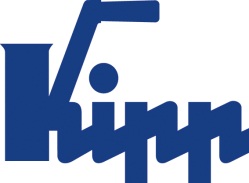 Communiqué de presse 	Sulz am Neckar, juin 2016Une gamme de produits respectueuse de l'environnementNATURE grip : KIPP propose des poignées fabriquées à partir d'un biopolymèreAvec ses nouveaux éléments de manœuvre NATURE grip, la société HEINRICH KIPP WERK ajoute une alternative respectueuse de l'environnement à sa gamme de produits existante. Pour fabriquer ses poignées, KIPP utilise exclusivement des matières premières renouvelables.Avec le lancement sur le marché de la nouvelle gamme de produits NATURE grip, la société HEINRICH KIPP WERK démontre que la qualité et la durabilité ne sont pas incompatibles. Tous les éléments de manœuvre fabriqués en biopolymère offrent un fonctionnement éprouvé et une bonne résistance mécanique, avec au moins une double sécurité.Le biopolymère utilisé constitue une alternative écologique aux matières plastiques à base de pétrole et garantit une indépendance vis-à-vis des ressources fossiles. Les fibres de bois utilisées proviennent à 100 % de forêts allemandes, exploitées selon des méthodes de culture durable.Toutes les pièces des poignées sont entièrement recyclables, et résistent bien aux acides forts et aux bases. Ces éléments de manœuvre sont disponibles en gris foncé ainsi que dans une variante bois spéciale, avec fibres de bois apparentes.La gamme de produits NATURE grip fait partie du nouveau catalogue ÉLÉMENTS DE MANŒUVRE I ÉLÉMENTS NORMALISÉS de KIPP, qui compte plus de 1 180 pages. Ce catalogue, qui compte plus de 4 000 nouveautés, dont les gammes MEDI grip et DES, comptabilise 22 000 entrées au total et paraît en neuf langues.Il est publié à l'occasion du salon AUTOMATICA de Munich. Vous pourrez le commander gratuitement depuis la page d'accueil KIPP dès le début du salon.Nombre de caractères, espaces compris :Titre :	76 caractèresPré-titre :	53 caractèresTexte :	1 596 caractèresTotal :	1 725 caractèresKIPP FRANCE SASPatrick KargolParc Silic Bât. Kentia14-16 Avenue du Québec • BP 70991961 Courtaboeuf CedexTéléphone : +33 1 69 75 14-15Mail : patrick.kargol@kipp.frInformations complémentaires et photos de pressePhoto	Les boutons étoile NATURE grip KIPP sont fabriqués à partir de matières premières renouvelables.Droits iconographiques : publication gratuite et libre de droits dans les médias spécialisés avec indication de la source. Un exemplaire justificatif est demandé.Voir www.kipp.com, région : France, rubrique : Actualités / Communiqués de presse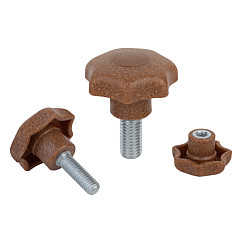 Fichier image :
KIPP-Sterngriffe-NATURE grip-K0155.jpg